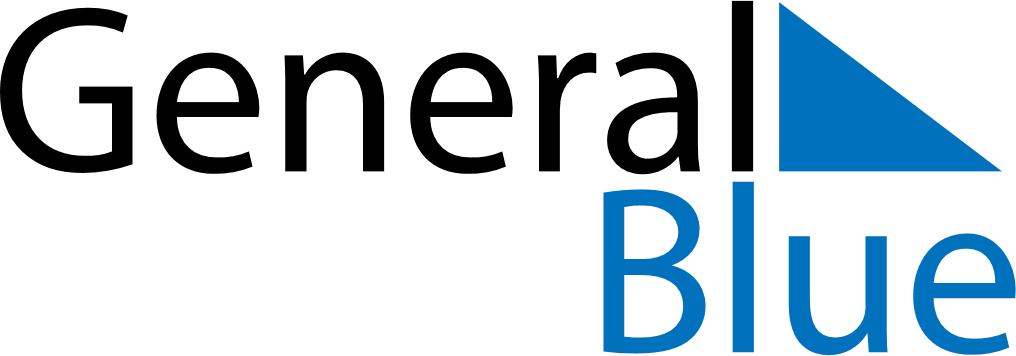 May 2028May 2028May 2028May 2028TurkeyTurkeyTurkeyMondayTuesdayWednesdayThursdayFridaySaturdaySaturdaySunday12345667Labour and Solidarity DayFeast of the Sacrifice (Eid al-Adha)891011121313141516171819202021Commemoration of Atatürk, Youth and Sports Day2223242526272728293031